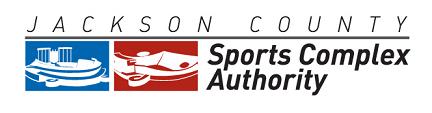 April 21, 20152:00 P.M.Arrowhead StadiumKansas City, Missouri 64129AGENDARoll CallApproval Of Regular Meeting Minutes Of February 17, 2015Approval Of Payment Of Invoices For February and March 2015Approval Of Financial Statement For February and March 2015Resolution No. 14-04: Common Area Agreement with Teams – HOLDResolution No. 15-03: Agreement with KCPL for EV Charging StationsResolution No. 15-04: Ratifying Executive Director’s Approval of RMMO  Requests2014 Financial Audit General Counsel’s ReportExecutive Director’s ReportOther BusinessAdjournment________________________________________________________________________The meeting is open to the public.  Any member of the public may observe and attend the public meeting at the office identified above.  The Authority may hold a closed session to discuss confidential or privileged communications with its legal counsel, real estate transactions, legal matters and personnel pursuant to Section 610.021(1), (2), and (3) RSMo. Some members of the Authority may attend by telephone. 	Any person with a disability desiring reasonable accommodation to attend this meeting should contact Jim Rowland at 816-920-4604 at least 12 hours prior to the meeting.												___